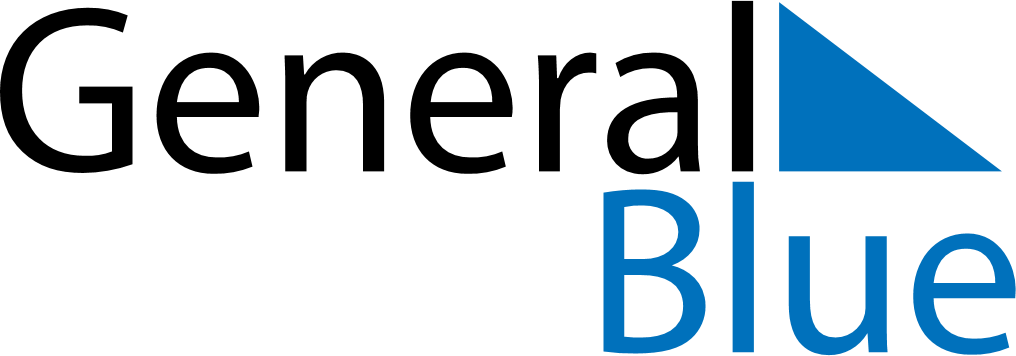 February 2023February 2023February 2023February 2023PhilippinesPhilippinesPhilippinesMondayTuesdayWednesdayThursdayFridaySaturdaySaturdaySunday123445Constitution DayLantern Festival67891011111213141516171818192021222324252526EDSA Revolution AnniversaryEDSA Revolution Anniversary2728